CAMPAGNA E CITTA’ 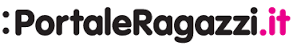 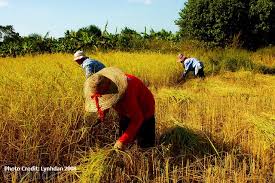 Christina e Nindy sono due bimbi di 9 anni che abitano in 2 diverse province (Papua e Jakharta) dell’Indonesia e hanno vite molto diverse: quali differenze riconoscete nel video?  Come loro, milioni di ragazzi e bambini trascorrono delle vite che corrono a velocità diverse a seconda del contesto geografico, rurale o urbano, in cui nascono e crescono. Nelle classi svolgeremo un percorso didattico per esplorare le differenze tra la vita di città e la vita di campagna. A partire dalla storia della nascita dei villaggi, osserveremo il formarsi degli aggregati umani, delle città e il graduale processo di urbanizzazione con: il miglioramento delle tecniche di coltivazione e domesticazione; la nascita di attività e mestieri specializzati non dediti solamente all’agricoltura; l’aumento della densità della popolazione; la nascita  e diffusione della moneta e della scrittura. Vedremo come intorno al 1800, le quattro Rivoluzioni Industriale, energetica, microbiologica e demografica, hanno avuto profonde conseguenze sull’umanità, accelerando la sua crescita numerica, aumentando le migrazioni, migliorando la salute, allungando l’aspettativa di vita, diminuendo la mortalità.  Tutti questi fenomeni hanno spostato gradualmente l’equilibrio tra campagne e città a favore di queste ultime. Come afferma il demografo Livi Bacci, questi cambiamenti tra città e campagna sono avvenuti in modo e a velocità diverse nei paesi ricchi e poveri: in questi ultimi la rivoluzione demografica è avvenuta con ritardo perché anche le altre 3 rivoluzioni sono iniziate dopo. Alcuni paesi africani hanno avuto una straordinaria crescita della loro popolazione (di tre volte e mezzo, e in Kenya di quasi 8 volte) tra il 1950 e il 2015, mentre la popolazione dei paesi ricchi è cresciuta di una volta e mezzo. Sia nei paesi ricchi che poveri, sono nate le megalopoli (agglomerati con oltre 10 milioni di abitanti come Tokyo, New Delhi, Shangai, Città del Messico, New York) che se erano 2 nel 1950, sono cresciute a 10 nel 1990 e a 28 nel 2014. 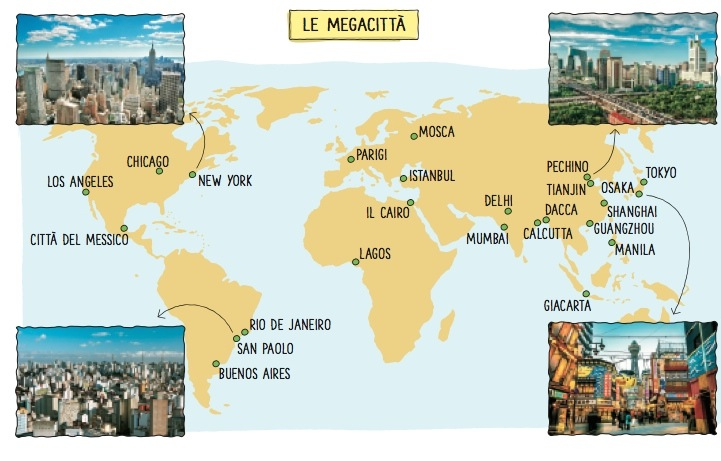 Perché le persone migrano dalle campagne alle città? 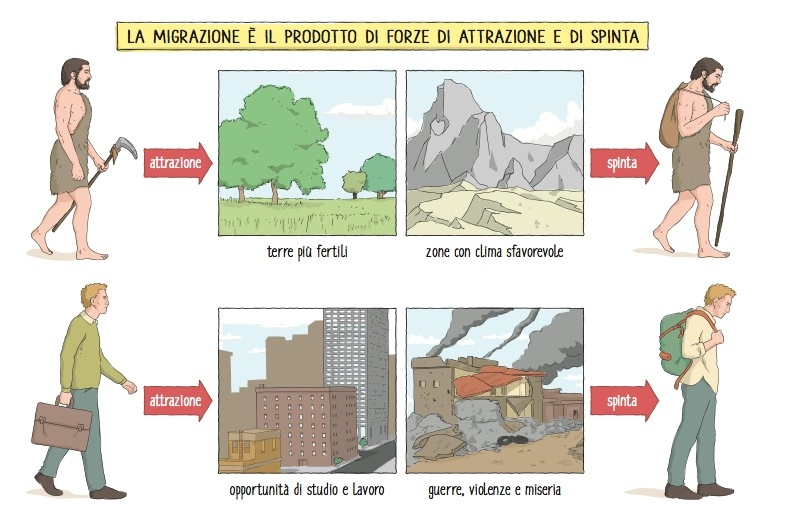 L’emigrazione dalle campagne alle città risulta accentuata in Africa occidentale e in Asia meridionale, mentre l’emigrazione internazionale resta un fattore importante più in Europa, Nord America e nel resto dell’Asia. 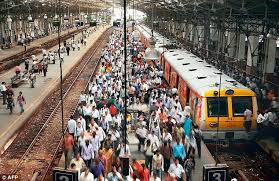 Sempre più bambini e ragazzi come voi nascono e vivono in aree urbane al giorno di oggi. Ci sono anche tanti bambini migranti che si spostano dalle campagne alle città, affrontando problemi di ogni genere: sociali, economici, di adattamento, di educazione etc. Quali pensate siano le differenze tra la vita in città e in campagna in Italia, e le difficoltà di chi emigra dalla città alla campagna?  La maggior parte dei migranti dalle campagne si stabilisce nei quartieri poveri e nelle periferie urbane, specie nei paesi più poveri. Lì fa i conti con il sovraffollamento, la mancanza di risorse e una qualità dell’istruzione scolastica inferiore. Alcuni di loro vivono negli “slums” nelle metropoli, cioè quartieri molto disagiati della periferia cittadina, costituiti da abitazioni misere e fatiscenti, e dove spesso si diffonde anche il lavoro e schiavitù minorile.  Cosa vedete in questo video?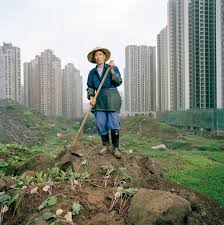 Verso la fine del nostro percorso, parleremo di un progetto della ONG Libre Expresion in Honduras, con 40 bambini e adolescenti orfani e sieropositivi in cinque comunità diverse in zone urbane e rurali del Paese. Scriveremo un messaggio da inviare ai ragazzi honduregni. Attraverso il questionario, svolgeremo una piccola indagine socio- demografica per risalire alle migrazioni dalla città alla campagna dei nostri familiari ed esploreremo i loro vissuti. Siete pronti?____________________________________________________________MATERIALIUNICEF (2016), “La condizione dell’ infanzia nel mondo 2016. La giusta opportunità per ogni bambino”. http://www.unicef.it/Allegati/Condizione_infanzia_nel_mondo_2016.pdfUNICEF (2012), “I figli della città. La condizione dell infanzia nel mondo 2012”.https://www.unicef.it/Allegati/SOWC_2012_ITA.pdfVIDEODue bambini indonesiani di 9 anni vivono vite molto diverse (UNICEF)https://www.youtube.com/watch?v=UaL1lwaVNAQVita negli Slums (UNICEF)https://www.youtube.com/watch?v=eGMFWvFMFkkNiger - La storia di Hamamatou (UNICEF)https://www.youtube.com/watch?v=WwBl5m3jLIA